Supplementary Figure 1: Decision tree comparing the current diagnostic test strategy with the new diagnostic add-on test strategy for intermediate-risk patients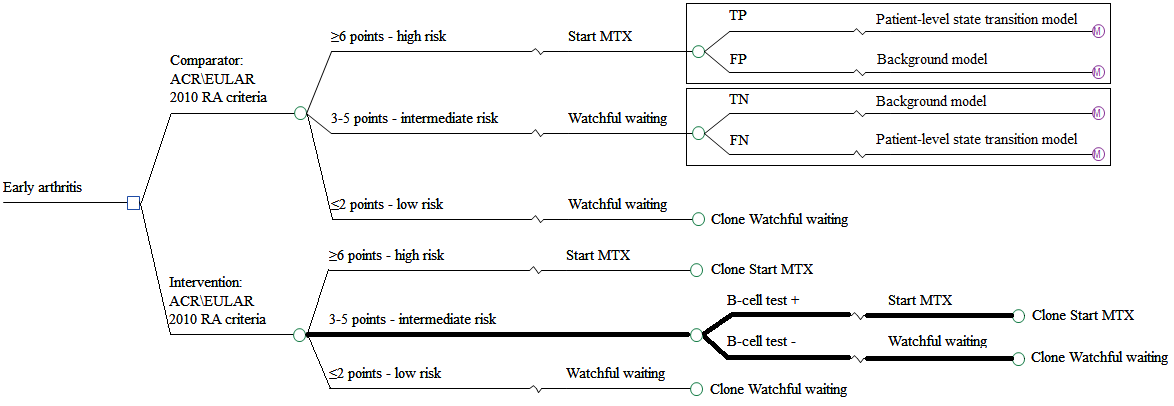 Figure legend: MTX=methotrexate; TP=true positive; FP=false positive; TN=true negative; FN=false negative.